Próbki obrazów za 1 zł - niezwykła innowacja galerii PtylekWielu z nas woli kupować online. Bo wygodniej, a nawet taniej. Zdarza się jednak, że prezentowany na stronie internetowej produkt, w realu nie odpowiada naszym oczekiwaniom. Galeria Ptylek znalazła świetne rozwiązanie tego problemu - próbki produktów za symboliczną złotówkę.Galeria Ptylek prowadzi sprzedaż obrazów drukowanych i malowanych oraz akcesoriów do dekoracji wnętrz, takich jak fototapety, fotozegary czy malowanki. W ciągu wieloletniej działalności galeria nie tylko znacząco poszerzyła ofertę, lecz także usprawniła system obsługi klienta na stronie galerii ptylek.eu oraz na profilu sprzedawcy w serwisie Allegro. Jednym z kluczowym wdrożeń było umożliwienie klientom galerii zamawiania próbki obrazu w cenie 1 zł. To niezwykła innowacja i wyjątkowy ukłon w stronę kupujących. Próbki obrazów drukowanych za złotówkę cieszą się wielką popularnością wśród klientów galerii Ptylek – mówi właścicielka, Justyna Estkowska. – Dzięki próbce, każdy może upewnić się, czy kolor lub układ wybranego obrazu rzeczywiście mu odpowiada i ładnie komponuje się z aranżacją danego pomieszczenia. Na podstawie próbki łatwiej podjąć ostateczną decyzję o zakupie obrazu w dużym formacie i jednocześnie trudniej o zły, niezadowalający zakup.To rozwiązanie zdaje się mieć same plusy. Justyna Estkowska przyznaje, że dzięki wprowadzeniu próbek produktów za złotówkę, galeria notuje znacząco mniej zwrotów przesyłek, a za to zdecydowanie więcej zadowolonych i bardziej świadomych klientów. 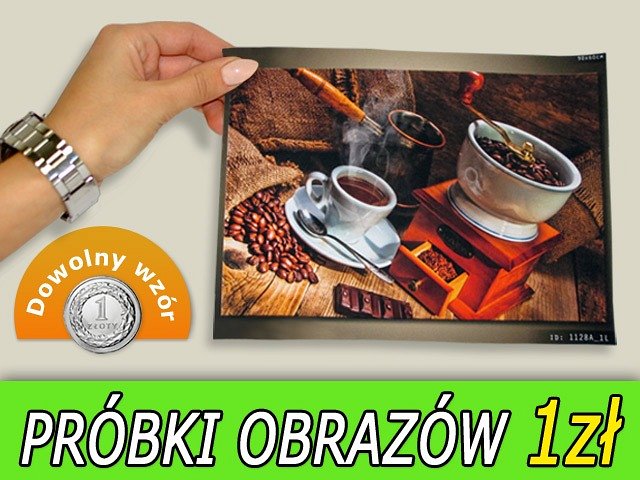 Próbki obrazów drukujemy tuszami pigmentowymi na płótnie canvas, a więc przy użyciu tych samych technologii i materiałów, które stosujemy podczas druku obrazów w normalnym, dużym formacie. Zachowujemy jakość jeden do jednego, co dla osoby dopiero zastanawiającej się nad zakupem produktu jest cechą niezwykle istotną – dodaje Estkowska.Próbki obrazów mają rozmiar kopertowy, co pozwala wysłać je listem. Za list polecony ekonomiczny trzeba co prawda dodatkowo zapłacić, ale jedynie 5 złotych, a więc nadal niewiele. Jeśli próbka się nie spodoba, kupujący w zasadzie niczego nie traci, a za to sporo zyskuje: czas na zastanowienie się i dokonanie konkretnego, dobrego wyboru.W celu ułatwienia zamawiania próbek galeria Ptylek udostępniła szczegółowy, a zarazem krótki i rzeczowy opis krok po kroku, który można zobaczyć na profilu sprzedawcy w Allegro, np. pod tym linkiem.Galeria Ptylek umożliwia zamówienie próbki praktycznie każdego obrazu drukowanego, w dowolnej kolorystyce i układzie.